LogovýrobceLogovýrobceProhlášení výrobce o svařovacích činnostech a organizaciv souladu s požadavky normy ČSN EN 15085-2:2021Prohlášení výrobce o svařovacích činnostech a organizaciv souladu s požadavky normy ČSN EN 15085-2:2021Prohlášení výrobce o svařovacích činnostech a organizaciv souladu s požadavky normy ČSN EN 15085-2:2021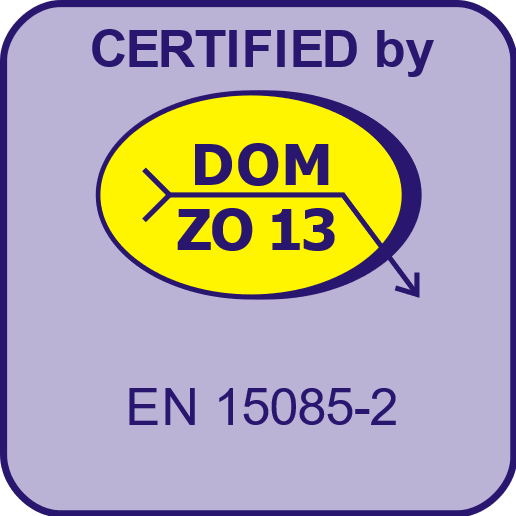 Jméno firmy - výrobceJméno firmy - výrobceJméno firmy - výrobceJméno firmy - výrobceJméno firmy - výrobceJméno firmy - výrobceSídlo:Ulice a č.p., PSČ a Obec, Stát pokud není ČRUlice a č.p., PSČ a Obec, Stát pokud není ČRUlice a č.p., PSČ a Obec, Stát pokud není ČRIČ:123 45 678Nejvyšší klasifikační úroveň:Nejvyšší klasifikační úroveň:Nejvyšší klasifikační úroveň:CL 2CL 2CL 2Typy svařovaných dílů:Typy svařovaných dílů:Typy svařovaných dílů:části uvnitř osobních vozů (příčky, stěny, dveře, obložení);nosný rám, konzoly a napínací pásky pro vnitřní vybavení (elektrické, klimatizační a stlačené vzduchové instalace);vybavení kabiny řidiče;části uvnitř osobních vozů (příčky, stěny, dveře, obložení);nosný rám, konzoly a napínací pásky pro vnitřní vybavení (elektrické, klimatizační a stlačené vzduchové instalace);vybavení kabiny řidiče;části uvnitř osobních vozů (příčky, stěny, dveře, obložení);nosný rám, konzoly a napínací pásky pro vnitřní vybavení (elektrické, klimatizační a stlačené vzduchové instalace);vybavení kabiny řidiče;Prováděné činnosti:Prováděné činnosti:Prováděné činnosti:D – KonstrukceP – VýrobaM – Opravy a údržbaS – Nákup a následný prodejD – KonstrukceP – VýrobaM – Opravy a údržbaS – Nákup a následný prodejD – KonstrukceP – VýrobaM – Opravy a údržbaS – Nákup a následný prodejSeznam provozoven a činnostíSeznam provozoven a činnostíAdresa provozovnyProváděné činnostiAdresa provozovny 1D,PAdresa provozovny 2P,M,S…………Koordinace svařováníKoordinace svařováníKoordinace svařováníKoordinace svařováníJméno a příjmeníPracovní zařazeníKvalifikační dokladúroveňFrantišek ZavšechnomůžeOdpovědný svářečský dozor (SD)IWE/CZ 00001AJosef SkorozavšechnomůžePrvní zástupce odpovědného SDIWT/CZ 00005BJaroslav MakánadílněZástupce SDIWS/CZ 02567C…………Kvalifikované metody svařování, základní materiály a tloušťkyKvalifikované metody svařování, základní materiály a tloušťkyKvalifikované metody svařování, základní materiály a tloušťkyMetody svařováníZákladní materiály podle CEN ISO/TR 15608Kvalifikované tloušťky [mm]1351.1, 1.2BW: 3,0-10,0 ; FW: ≥5,01418.1FW: 1,0 – 3,0…………………………………………………………………………………………….SchválilDne